Para qualquer informação por favor contacte o escritório da nossa paróquia: 732- 254-1800 linha 15 em Português.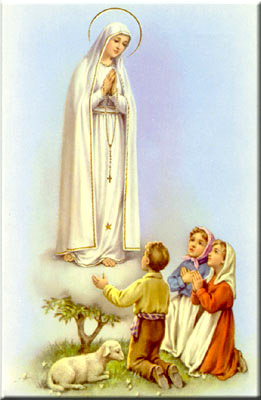 A secretaria Humbelina estará no escritório da paróquia para atender em Português, nas segundas-feiras, quartas-feiras, das 9:00 AM-3:00 PM e sextas-feiras das 9:00AM-2:00PM.AGRADECIMENTOUm grande obrigado a todos os que participaram nas ofertas para os mais necessitados através da Arvore de Natal que estava ornamentada com pedidos. Que Deus vos abençoe!----------------------------------------------------------------------------------MISSAS PARA O ANO NOVO- DIA DE GUARDADia Santo- Virgem Maria Mãe de Deus/Ano Novo: 31 de Dezembro 2015 (vigília) 5:00 PM Inglês01 de Janeiro 2016- 9:00 AM Inglês                                    -11:30 AM PortuguêsFaçamos os possíveis para assistir a Missa de Ano Novo em honra da Virgem Maria Mãe de Deus e também para agradecer a Deus pelas graças recebidas no ano que passou e pedir a Deus para que o Novo Ano seja um Ano de Paz, Saúde, Felicidade, Amor, e tudo de bom! ----------------------------------------------------------------------------------ANGARIAÇÃO DE FUNDOS PARA A PARÓQUIA Iremos receber pelo correio rifas mensais (calendários de sorte) para comprar. Este ano tem promoção; quem comprar 2 livros por $50.00 recebera’ mais um livro grátis. Cada livro tem rifas para cada mês do ano inteiro. Isto e’ um modo simples e prático de ajudar nas despesas da paróquia. Algumas pessoas compram para oferecer a pessoas amigas ou familiares. Se todos paroquianos participassem, poderíamos pagar todas as despesas. Por favor considerem participar!----------------------------------------------------------------------------------MUDANÇA DO ESQUEMA DE MISSAS AS QUARTAS-FEIRAS A partir de 6 de Janeiro de 2016 as Missas de quarta-feira serão celebradas as 5:00 PM em Inglês e 7:00 PM em Português. Portanto, a Missa das 7:30 da manha em Inglês foi mudada para as 5:00 PM. A nossa Missa em Português será as 7:00 da noite.Todas as quartas (as ultimas) quartas-feiras do mês também será oferecido a Unção dos Doentes durante a Missa das 5:00 da tarde.----------------------------------------------------------------------------------Nossa Despensa de Tempo, Talento, & TesouroFim- de- Semana de 19 e 20 de Dezembro 2015Colecta: $6,085.00 + pelo correio: $700.00Colecta total: $6,785.00Muito obrigado a todos pela vossa generosidade e sacrifício!A TODOS UM FELIZ ANO NOVO REPLETO DE MUITAS BÊNÇÃOS DE DEUS COM TUDO DE BOM! PAZ, SAÚDE, FELICIDADES!INTENÇÕES DAS MISSAS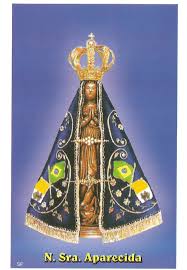 Sábado 26 de Dezembro- João Maria Pandeirada Domingo 27 de Dezembro- João GregoQuarta-feira 30 de Dezembro--------Sábado 02 de Janeiro- Tiago Pedreiro (2º Aniversario de falecimento)Domingo 03 de Janeiro- ----------INTENÇÕES DE MISSASO livro das intenções de Missas em Português já esta’ aberto. Por favor ligue para o escritório para marcar intenções. SINAIS DO JUBILEU: PORTA SANTA, AMOR, CONFISSÃO E PERDÃOSegundo o Santo Padre este Ano Santo é celebrado em todo o mundo para marcar a comunhão eclesial na Igreja para que “Possa esta comunhão eclesial tornar-se sempre mais intensa, para que a Igreja seja no mundo o sinal vivo do amor e da misericórdia do Pai.”No entanto, a misericórdia e o perdão não podem ficar reduzidos a belas palavras; são vida e dão vida neste Jubileu, se aderirmos de coração aos sinais que o caracterizam: cruzar a Porta Santa, amar a todos e tudo perdoar, aproximarmo-nos do sacramento da Confissão – afirmou o Papa Francisco.O primeiro sinal é a Porta Santa – continuou o Papa – que eu quis aberta em todas as dioceses do mundo, para todos os fiéis poderem experimentar a graça do Jubileu. Aquela Porta indica o próprio Jesus, que nos convida a entrar e repousar n’Ele, mas também nos impele a sair ao encontro dos outros, levando-lhes o seu abraço de amor e perdão. Por isso, não teria grande eficácia o Jubileu, se a porta do nosso coração não se abrisse para deixar Cristo passar para os outros:“Assim como a Porta Santa permanece aberta, porque é o sinal do acolhimento que Deus nos reserva, assim também há-de estar sempre aberta de par em par a nossa porta, sem excluir ninguém.“Improvisando o Papa Francisco chamou a atenção para eventuais enganos com pagamentos de indulgências:“Estejam atentos! Não é que algum mais esperto vos diga que se tem que pagar. A salvação não se paga! A salvação não se compra! A Porta é Jesus e Jesus è grátis…. a salvação è grátis!” “Por vezes ouvimos pessoas lamentarem-se de que não conseguem perdoar” – afirmou o Papa, concordando que não é fácil perdoar, porque o nosso coração é pobre e, só com as nossas forças, não conseguimos perdoar. Mas tornamo-nos capazes de perdão, se nos abrirmos a Deus e acolhermos a sua misericórdia em nós.“Desta forma, amar e perdoar são o sinal concreto de que a fé transformou o nosso coração, manifestando-se em nós a própria vida de Deus: amar e perdoar, como Deus ama e perdoa.Um sinal fundamental do Jubileu é o Sacramento da Confissão – disse ainda o Santo Padre – que nos reconcilia com Deus. Vendo o estado miserável em que nos deixaram os nossos pecados, que reconhecemos e Lhe confessamos, Deus enche-Se de compaixão ficando Ele com os nossos pecados e regenerando-nos como seus filhos; acolhe-nos no seu seio e encoraja-nos a seguir pela estrada do bem. E o Papa Francisco concluiu a sua catequese encorajando os fiéis neste Ano Santo:“Portanto, coragem! Vivamos o Jubileu iniciando com estes sinais que comportam uma grande força de amor. O Senhor acompanhar-nos-á para conduzir-nos a fazer experiência de outros sinais importantes para a nossa vida.”